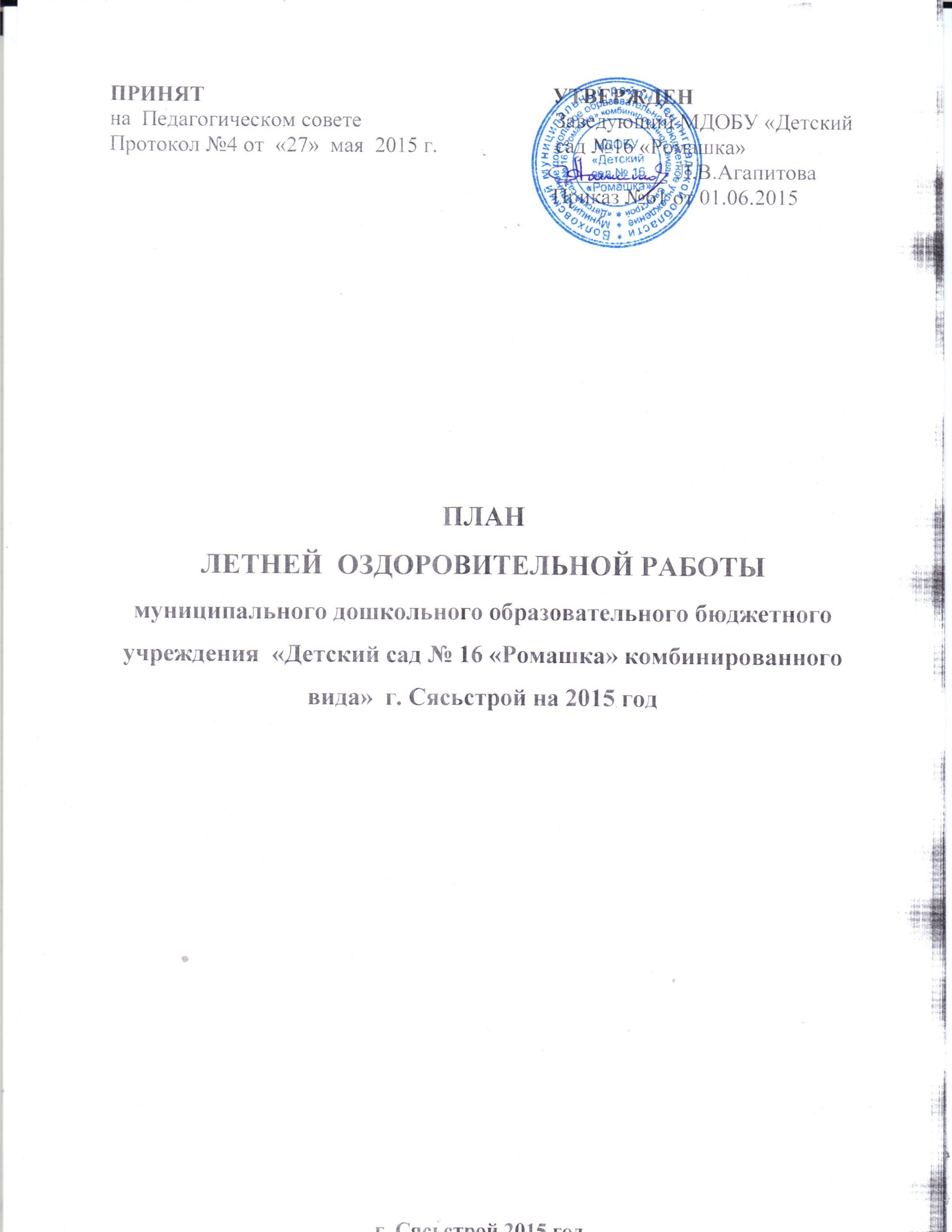 Организация работы МДОБУ «Детский сад № 16 «Ромашка» на летний период 2015 года.Цель: сохранение и укрепление  физического и психического здоровья детей с учетом их индивидуальных особенностей, удовлетворение потребностей растущего организма в отдыхе, творческой деятельности и движении.Задачи:Создать условия, обеспечивающие охрану жизни и укрепление здоровья детей, предупреждение заболеваемости и травматизма.Создать условия для закаливания детей, используя благоприятные факторы  летнего времени (солнце, воздух, вода),  способствовать их физическому развитию путём оптимизации  двигательной активности каждого ребенка. Реализовать систему мероприятий, направленных  на развитие самостоятельности, инициативности, любознательности и познавательной активности  в различных образовательных областях.Расширить и уточнить доступные детям знания и представления об объектах природы и природных явлениях, формировать  основы экологической культуры.Проводить осуществление педагогического и санитарного просвещения родителей по вопросам воспитания и оздоровления детей в летний период.ОСОБЕННОСТИ ОРГАНИЗАЦИИ ОБРАЗОВАТЕЛЬНОЙ  ДЕЯТЕЛЬНОСТИ   В ЛЕТНИЙ ПЕРИОДОРГАНИЗАЦИЯ  ПРОФИЛАКТИЧЕСКОЙ И ОЗДОРОВИТЕЛЬНОЙ РАБОТЫ  С ДЕТЬМИ                               ОСУЩЕСТВЛЕНИЕ  КОНТРОЛЯ В ЛЕТНИЙ ПЕРИОДРАБОТА С РОДИТЕЛЯМИМЕТОДИЧЕСКАЯ РАБОТА  ПЛАН ОБЩИХ МЕРОПРИЯТИЙ С ДЕТЬМИ №п\пОсобенности организацииОтветственные1.2.3.4.5.6.7.Увеличить длительность пребывания детей на свежем воздухе в течение всего дня, с этой целью прием  осуществлять на прогулке, увеличить длительности прогулок.Утреннюю гимнастику и физкультурные занятия проводить на свежем воздухе в облегченной одежде.Ежедневно проводить тематические наблюдения, труд в природе, организовывать элементарную опытническую  деятельность.С учетом погодных условий проводить игры с водой и песком.В ходе свободной деятельности детей организовывать  на участке творческие игры: сюжетно-ролевые, театрализованные, конструктивные.Соблюдать питьевой режим.Соблюдать температурный режим (не допускать перегревания и охлаждения).ВоспитателиВоспитателиВоспитатели    Воспитатели  Воспитатели  Мл. воспитателиВоспитатели№ п\пОрганизация мероприятийОтветственные1.2.3.4.5.6.7. Провести инструктаж с сотрудниками ДОУ по организации охраны жизни и здоровья детей; предупреждение детского травматизма; охране труда и выполнению требований техники безопасности на рабочем месте.Создать  условия для оптимизации двигательной активности на свежем воздухе.  Активно использовать  спортивное оборудование и спортивный инвентарь для организации подвижных игр.Осуществлять работу по совершенствованию техники выполнения основных видов движений, проводя на прогулке организованные виды деятельности (индивидуальные и подгрупповые), в соответствии с планом работы.Регулярно проводить закаливающие мероприятия: воздушные ванны, босохождение по «дорожкам здоровья», водные процедуры в соответствии с индивидуальными показаниями.   Провести с детьми профилактические беседы-занятия во всех группах по ОО «Безопасность» в соответствии с планом групп. После тихого часа проводить коррегирующую гимнастику в группах, используя дорожки здоровья и разработанные комплексы. Введение постепенного вхождения в учреждение вновь поступающих детей с учетом состояния здоровья, особенностей нервно-психического состояния. Ведение адаптационных листов.Зам.зав. по УВРВоспитатели группИнструктор по физ.  культуре, воспитатели группВоспитатели группВоспитателиВоспитатели группВоспитатели групп№ п/пСодержание работыСрокиОтветственные1Проверка готовности ДОУ к летнему периоду по вопросам:создание условий для игр детей на участкахозеленение участков и территории, наглядная информация для родителей.ИюньЗаведующий, зам.зав. по УВР2Выполнение инструкции по охране жизни и здоровья детей на прогулке.ИюньЗаведующий, зам.зав.по УВР3Проведение подвижных и спортивных  игр на прогулке (регулярность, направленность, знание правил игры детьми, соответствие возрасту).ИюньЗам.зав.по УВР4Организация питания детейИюньЗаведующий, зам.зав.по УВР, завхоз5Организация двигательной деятельности детей.ИюльЗам.зав.по УВР6Организация питьевого режима в летний период.ПостоянноЗам.зав.по УВР, завхоз7Состояние условий в группе и на участках обеспечивающих охрану  жизни и здоровья детейПостоянноЗаведующий, завхоз8Проведение наблюдений на участке детского сада в летний период (форма, методика, содержание).ИюльЗам.зав. по УВР9Создание условий для благополучного прохождения  адаптационного периода вновь поступивших детей.Июль - августЗам.зав.по УВР№ п\пСодержание работыСроки Ответственные1.Оформление  родительских уголков и наглядной информации на групповых стендах и на сайте детского садарегулярноВоспитатели групп, зам.зав. по УВР2.Консультации  для родителей:1.«Обеспечение безопасности ребенка в летний период»2.  «Дети на  дороге -  как учить детей осторожности»ИюньИюльВоспитатели групп3.Привлечение родителей к посильному участию в благоустройстве территории детского сада.Июнь – АвгустЗаведующий,завхоз7.Совместное с родителями спортивное развлечение «Веселые старты» для детей старших группАвгустИнструктор по физ.культуре8.Оформление родительских досок и  выносных стендов по летней тематике. Оформление памяток   для родителей.Июнь – АвгустПедагоги№ п\пСодержание работыСрокиОтветственные1Консультации для воспитателей:  «Оздоровительная работа с детьми в летний период»ИюньЗам.зав.по УВР2Организация и проведение конкурса «Эстетика оформления участка»   Июнь - августЗаведующий, зам.зав.по УВР3«Организация  режима дня с учетом САнПИН  »ИюньЗам.зав.по УВР4«Организация двигательной активности детей в летний период»  ИюньИнструктор по физ.культуре5Стендовые консультации для педагогов:«Посильный труд дошкольников на воздухе»,«Календарь летних   праздников и их использование в работе с детьми»Июнь, июльЗам.зав. по УВР6Выставка в методическом кабинете «Методическая и   литература для работы с детьми в летний период».ИюньЗам.зав. по УВР7Обновление информации на сайте детского сад. ПостоянноЗам.зав.по УВР8 Разработка проекта годового плана на 2015-2016 г. на основе аналитического отчета педагогов,  данных      результатов работы  и  современных концепций образования. АвгустЗам.зав.по УВР9Подготовка педагогического совета  на тему:      «Итоги летней оздоровительной работы».АвгустЗам.зав.по УВР№ п\пОбщие тематические развлечения и праздникиСрокиОтветственные1Праздник, посвященный Дню защиты детей1 ИюняМуз.руков-ль, инструктор по ФИЗО2Развлечение «В гостях у хозяюшки»ИюньПедагоги младших групп3Музыкальное развлечение «Сказочные гости»ИюньПедагоги старших групп, муз.рук.4Развлечение «В гостях у светофорика»ИюньПедагоги младших групп5Музыкально – театрализованное представление «Фома едет в город»ИюньПедагоги старших групп6Развлечение  «Летние капельки»ИюльПедагоги младших групп7  Литературный праздник «Мой ласковый и нежный зверь»ИюльПедагоги старших групп8Развлечение «В гости к госпоже туче»ИюльПедагоги младших групп9Досуг «Огонь – друг и враг человека»ИюльПедагоги старших групп10Развлечение «Поляна игрушек»АвгустПедагоги младших групп11Развлечение «Лесная академия»АвгустПедагоги старших групп12Развлечение «До свидания лето, здравствуй осень!»АвгустПедагоги всех возрастных групп